 	JKA WF CHICAGO KARATE INSTITUTE, INC.				60, S Broadway, Aurora, IL - 60505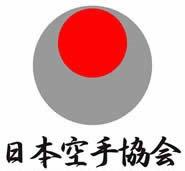 		Ph: 1-800-413-DOJO 	Email: chicago.karate@yahoo.com		www.chicagokarate.infoRelease of Liability and ResponsibilityI do hereby release JKA WF CHICAGO KARATE INSTITUTE, INC. (JKA WF CKI), its employees, agents and/or community volunteers from any and all liability for any condition, mental or physical, or any condition resulting from an accident or event occurring at a course/class presented at the JKA WF CKI Dojo, by JKA WF CKI, its owner, employee, agents or volunteers. I understand that an effort will be made by the instructor and by class participants to observe safety procedures relevant to this course/class during the time this class is in progress. I understand that I should be in good general physical condition to participate in this class.Date: ______   ______   ______Student Name (print): ________________________________________   Date of Birth: ________________   		Age: _____Participant Signature: ________________________________			                            	Parent or Guardian Signature: _______________________________________(If participant is under 18 years old)Parent Name:_______________________________________Cellphone Number: ________________________Address: _________________________________________________________________ 	                          Referred by: _________________________E-mail:  